СПЕЦИФИКАЦИЯ СУММАТИВНОГО ОЦЕНИВАНИЯЗА 3 ЧЕТВЕРТЬПродолжительность – 40 минут Количество баллов – 25 Типы заданий: КО – задания, требующие краткого ответа; РО – задания, требующие развернутого ответа. СТРУКТУРА СУММАТИВНОЙ РАБОТЫ     Данный вариант состоит из 8 заданий, включающих вопросы с кратким и развернутым ответом.      В вопросах, требующих краткого ответа, обучающийся записывает ответ в виде численного значения, слова или короткого предложения.      В вопросах, требующих развернутого ответа, обучающийся должен показать всю последовательность действий в решении заданий для получения максимального балла.    Оценивается способность обучающегося выбирать и применять математические приемы в ряде математических контекстов. Задание может содержать несколько структурных частей/вопросов.ХАРАКТЕРИСТИКА ЗАДАНИЙ СУММАТИВНОГО ОЦЕНИВАНИЯЗАДАНИЯВАРИАНТ 11. Разложить многочлен х4+х3-6х2 на множители                                                                     2. Вычислите предел функции:a) ;                                                                                                                          b) ;                                                                                                                                c) .	                	      3. Найдите производную функции y= 3arccos 2x                                                                     4. Используя теорему Безу, найдите остаток от деления многочлена:5x2 – 3x + 7 на двучлен (x – 2)                                                                                                     5. Найдите асимптоты графика функции f(x)=	      6.  Составьте уравнение касательной к графику функции y=x3-4x+1 в точке М(3;-2)         7. Найдите сумму коэффициентов многочлена, который образуется после раскрытия скобок в выражении (2-3x+x2)1969 * (2+3x+x2)1970                                                                                        8. Дано y=, dy=0,025, x0=2.  Найти ∆х.                                                                                                                                        Схема выставления балловВАРИАНТ 21. Разложить многочлен 4х3+8х2-х на множители                                                                    2. Вычислите предел функции:a) ;                                                                                                                          b) ;                                                                                                                                 c) .	                	       3. Найдите производную функции y= 4arccos 2x                                                                      4. Используя теорему Безу, найдите остаток от деления многочлена:3x4 + 15x – 11 на двучлен (x + 3)                                                                                                   5. Найдите асимптоты графика функции f(x)=	         6.  Составьте уравнение касательной к графику функции y=x3-4x+1 в точке М(3;-2)            7. Найдите сумму коэффициентов многочлена, который образуется после раскрытия скобок в выражении (х5+x4-2)2012 * (х2-x+2)2011                                                                                           8. Дано y=, dy=0,025, x0=4.  Найти ∆х.                                                                                                                                         Схема выставления балловВАРИАНТ 31. Разложить многочлен 4х3+х2-5х на множители                                                                     2. Вычислите предел функции:a) ;                                                                                                                          b) ;                                                                                                                                c) .	                	       3. Найдите производную функции y= 8arccos 2x                                                                         4. Используя теорему Безу, выясните, при каком значении y, многочлен x23 + yx + 16 без остатка делится на двучлен (x + 1).                                                                                  5. Найдите асимптоты графика функции f(x)=	         6.  Составьте уравнение касательной к графику функции y=x3-4x+1 в точке М(-2;-2)           7. Найдите сумму коэффициентов многочлена, который образуется после раскрытия скобок в выражении f(x)= (х4+х3-2)2012 * (х3-х2+2)2011                                                                                                                                                             8. Дано y=, dy=0,025, x0=8.  Найти ∆х.                                                                                                                                          Схема выставления балловВАРИАНТ 41. Разложить многочлен 4y3+y2-5y на множители                                                                      2. Вычислите предел функции:a) ;                                                                                                                          b) ;                                                                                                                                  c) .	                	        3. Найдите производную функции y= 10arccos 2x                                                                     4. Найдите остаток от деления многочлена х216+х36+х6-6 на многочлен х+1                                        5. Найдите асимптоты графика функции  	         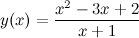 6.  Составьте уравнение касательной к графику функции y=x3-4x+1 в точке М(-3;-2)          7. Найдите сумму коэффициентов многочлена, который образуется после раскрытия скобок в выражении f(x)= (х6+х5-2)2012 * (х3-х2+2)2011                                                                                                                                                           8. Дано y=, dy=0,025, x0=12.  Найти ∆х.                                                                                                                                         Схема выставления балловРазделПроверяемая цельУровень мыслительных навыковКол. заданий*№ задания*Тип задания*Время на выполнение, мин*Балл*Балл за разделМногочлены10.2.1.5 Находить корни многочлена с одной переменной методом разложения его на множители Применение 11РО548Многочлены10.2.1.8 Применять теорему Безу и ее следствия при решении задачПрименение 24,7КО848Предел функции и непрерывность10.4.1.8 Знать определение предела функции в точке и вычислять его Применение12КОРО658Предел функции и непрерывность10.4.1.9 Знать определение предела функции на бесконечности и вычислять его5Применение12КОРО658Предел функции и непрерывность10.4.1.10 Знать определение асимптоты к графику функции и уметь составлять уравнения асимптот Применение15РО638Производная10.4.1.19 Знать определение дифференциала функции и геометрический смысл дифференциала Знание и понимание18РО639Производная10.4.1.24 Находить производные обратных тригонометрических функций Применение13КО329Производная10.4.1.25 Составлять уравнение касательной к графику функции в заданной точкеПрименение16РО649Итого:8402525Разбаловка заданий работыРазбаловка заданий работыРазбаловка заданий работыРазбаловка заданий работыРазбаловка заданий работыРазбаловка заданий работыРазбаловка заданий работыРазбаловка заданий работыРазбаловка заданий работы№ задания12345678Количество баллов45214423Всего баллов25  баллов25  баллов25  баллов25  баллов25  баллов25  баллов25  баллов25  баллов№Ответ БаллДополнительная информация 1х2(х2+х-6)1Принимается альтернативное разложение на множители1х2 + x – 6 = 0х1,2=1Принимается альтернативное разложение на множители1х1=  х2==21Принимается альтернативное разложение на множители1(х+3)(х-2)1Принимается альтернативное разложение на множители2=012= =1212=1213= -3*= -245 ⋅ 22 – 3 ⋅ 2 + 7 = 21.153x+2, 3x, x1515k=15b=15y=16f(3)=*33-4*3+1=-21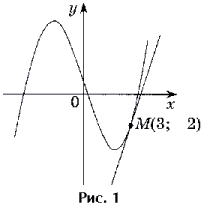 6a=3-абсцисса касанияf(3)=-216x2-4516y=-2+5(x-3)y=5x-17 – уравнение касательной17   Сумма коэффициентов многочлена, который получится после раскрытия скобок и приведения всех подобных членов, равна значению этой функции при x = 1f(x)= (2-3x+x2)1969 * (2+3x+x2)19701Принимается только применение теоремы Безу7f(1)=(2-3*1+12)1969 * (2+3*1+12)1970=01Принимается только применение теоремы Безу8= или эквивалент1818dy=∆х∆х=* (-8)= -1Разбаловка заданий работыРазбаловка заданий работыРазбаловка заданий работыРазбаловка заданий работыРазбаловка заданий работыРазбаловка заданий работыРазбаловка заданий работыРазбаловка заданий работыРазбаловка заданий работы№ задания12345678Количество баллов45214423Всего баллов25  баллов25  баллов25  баллов25  баллов25  баллов25  баллов25  баллов25  баллов№Ответ БаллДополнительная информация 1х(4х2+8х-1)1Принимается альтернативное разложение на множители1х=0, х2 + x – 6 = 0х1,2=1Принимается альтернативное разложение на множители1х1=  х2=1Принимается альтернативное разложение на множители14х(х+1-)(х+1+)1Принимается альтернативное разложение на множители2=012= =1212=1213= -4*= -243 ⋅ (-3)4 + 15 ⋅ (-3) – 11 = 187.151-х, х1515k=15b=15y=0-горизонтальная асимптота16f(3)=33-4*3+1=-1616a=3-абсцисса касанияf(3)=16163x2-42316y=-16+23(x-3)y=23x-53 – уравнение касательной17   Сумма коэффициентов многочлена, который получится после раскрытия скобок и приведения всех подобных членов, равна значению этой функции при x = 1f(x)= (х5+х4-2)2012 * (х2-х+2)20111Принимается только применение теоремы Безу7f(1)= (15+14-2)2012 * (12-1+2)2011=01Принимается только применение теоремы Безу8= или эквивалент1818dy=∆х∆х=* (-2)= -1Разбаловка заданий работыРазбаловка заданий работыРазбаловка заданий работыРазбаловка заданий работыРазбаловка заданий работыРазбаловка заданий работыРазбаловка заданий работыРазбаловка заданий работыРазбаловка заданий работы№ задания12345678Количество баллов45214423Всего баллов25  баллов25  баллов25  баллов25  баллов25  баллов25  баллов25  баллов25  баллов№Ответ БаллДополнительная информация 1х(4х2+х-5)1Принимается альтернативное разложение на множители1х=0, 4х2+х-5= 0х1,2=1Принимается альтернативное разложение на множители1х1=  х2=1Принимается альтернативное разложение на множители1х(х+)(х-1)1Принимается альтернативное разложение на множители2=012= =1212=1213= -8*= -24(-1)23 + y ⋅ (-1) + 16 = 0
-1 – y + 16 = 0
при y = 1515k=1515b=15y=16f(-2)=(-2)3-4*(-2)+1=-1116a=-2-абсцисса касанияf(-2)=1163x2-4816y=1+8(x+2)y=8x-17 – уравнение касательной17   Сумма коэффициентов многочлена, который получится после раскрытия скобок и приведения всех подобных членов, равна значению этой функции при x = 1f(x)= (х4+х3-2)2012 * (х3-х2+2)20111Принимается только применение теоремы Безу7f(1)= (14+13-2)2012 * (13-12+2)2011=01Принимается только применение теоремы Безу8= или эквивалент1818dy=∆х∆х=* (-2)= -1Разбаловка заданий работыРазбаловка заданий работыРазбаловка заданий работыРазбаловка заданий работыРазбаловка заданий работыРазбаловка заданий работыРазбаловка заданий работыРазбаловка заданий работыРазбаловка заданий работы№ задания12345678Количество баллов45214423Всего баллов25  баллов25  баллов25  баллов25  баллов25  баллов25  баллов25  баллов25  баллов№Ответ БаллДополнительная информация 1y(4y2+y-5)1Принимается альтернативное разложение на множители1y=0, 4y2+y-5= 0y1,2=1Принимается альтернативное разложение на множители1y1=  y2=1Принимается альтернативное разложение на множители1y(y+)(y-1)1Принимается альтернативное разложение на множители2=012= =1212=1213= -10*= -24(-1)216+(-1)36+(-1)6-6=-315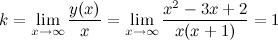 15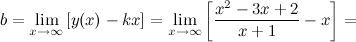 15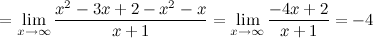 15Вертикальная асимптота - прямая .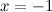 Наклонная асимптота - прямая 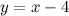 16f(-3)=(-3)3-4*(-3)+1=-1116a=-3-абсцисса касанияf(-3)=11163x2-42316y=11+23(x+3)y=23x+80 – уравнение касательной17   Сумма коэффициентов многочлена, который получится после раскрытия скобок и приведения всех подобных членов, равна значению этой функции при x = 1f(x)= (х6+х5-2)2012 * (х3-х2+2)20111Принимается только применение теоремы Безу7f(1)= (16+15-2)2012 * (13-12+2)2011=01Принимается только применение теоремы Безу8= или эквивалент1818dy=∆х∆х=* (-8)= -1